Vår saksbehandler: Olav ReiersenE-post: olav.reiersen@utdanningsdirektoratet.noVår dato:13.12.2013Vår referanse:2013/207Deres dato:Deres referanse: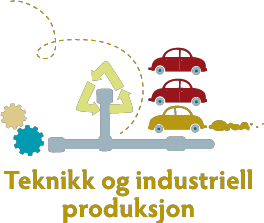 Referat møte 6-2013 i Faglig råd for teknikk og industriell produksjon.Sted: 	Norsk Industri, Middelthunsgate 27, Majorstuen i OsloTid:	11. desember 2013, kl. 10.00 – 16.00 Sak 61-13 Godkjenning av innkallingGodkjent. Sak 62-13 Referat fra møte 5-2013Godkjent med et par små rettelser. Sak 63-13 UtviklingsredegjørelseneUttalelser som gjelder generelt for hele utdanningsprogrammetYrkesrettingEllen Møller utarbeider tekst som sendes medlemmene.Nasjonal styring av dimensjoneringFylkeskommunene må vurdere inntak og muligheten for læreplassene når klasser opprettes. Vi etterlyser klare nasjonale retningslinjer for dimensjoneringen. Disse må utarbeides i samarbeid med partene.Småfag I utdanningsprogram for teknikk og industriell produksjon, er det flere fag med veldig få lærlinger. Nye løsninger for disse må diskuteres. Tenkbare alternativer:Noen fag bør kun legges til rette for voksne søkere. En mulighet er å ta fag ut av den ordinære tilbudsstrukturen, og definere dem som fag som først og fremst kan tas av voksne. Omdanne til særløpsfagVekslingsmodellDet faglige rådet må ha et avgjørende ord i avgjørelser som gjelder de enkelte fagene. Samarbeid skole – næringslivFylkeskommunene må etablere samarbeidsarenaer for yrkesutdanningen knyttet til programområdene, spesielt innenfor ptf og dimensjoneringen. Det må være fylkets ansvar at det kommer på plass. Yrkesutvalgene kan brukes til dette.Læreplanen i Vg1 teknikk og industriell produksjon Planen bør gjennomgås på bakgrunn av diskusjonen i bilfag og kjemi-prosess.Hvor er lærlingene etter endt utdanningDet er behov for å undersøke hvor lærlingene er 1, 3 eller 5 år etter endt utdanning. Er de i jobb, og er de i jobb som er relevant for det fagbrevet de har?Lærerkompetanse – hospiteringUtviklingen i mange av fagene i teknikk og industriell produksjon går veldig raskt. Det kan være vanskelig for lærere å holde seg oppdatert. Det kan være behov for oppdateringstiltak. Den beste måten kan være å få til hospitering i bedrift for lærerne.Hospiteringsordningen må bli permanent. InternasjonaliseringGodkjenning av utenlandsk utdanningDet bør opprettes en sentral enhet for detteSpørsmål som må diskuteres:Må en lærebedrift være norskregistrert? Fagprøve på et annet språk enn norsk. Det kan f. eks. vurderes om fagprøven kan tas på engelsk der engelsk der arbeidsspråket, slik det kan være i maritime fag.Elever som ikke får læreplass Det må etableres kvalifiseringskurs for elever som søker men ikke får læreplass etter Vg2.Elever som ikke har fått læreplass må følges opp allerede fra august.Her er et eksempel fra Vestfold om hvordan de følger opp elever:KvalifiseringskursVestfold er en av de fylkeskommunene som har redusert antall påbyggklasser etter Vg2 fordi det er altfor mange som stryker. I skoleåret 2011/2012 var det 50 elever som hadde søkt, men ikke kom inn på påbygg. Disse elevene hadde ikke søkt læreplass med unntak av et par som hadde søkt det som alternativ 3.Vestfold fylkeskommune satte da i gang et tilbud som ble kalt Kvalifiseringskurs, i første omgang på ½ år. Elevene fikk tilbud om å kvalifisere seg ved å ta eksamener som de ikke hadde bestått, ta fag de ikke hadde fra før, forbedre karakterer eller annen type kvalifisering (praksis, personlig styrking mv). Det ble startet på tre videregående skoler og kvalifiseringen ble tilpasset den enkelte elev. Dette gikk ikke av elevenes rett, men ble tilbudt i tillegg til ungdomsretten.49 av de 50 elevene som gikk kvalifiseringskurs søkte etter hvert læreplass. Bare en søkte påbygg året etter. Ikke alle de 49 fikk læreplass i løpet av kvalifiseringsløpet, men de som ikke fikk læreplass, søkte læretid påfølgende år.Tilbudet var så vellykket at Vestfold har fortsatt med ordningen i inneværende skoleår. Fylkeskommunen har samtidig redusert antallet påbyggklasser ytterligere og tilbyr påbygg til alle som har bestått fag- eller svenneprøven.Teoriprøve i lærefageneDet må bli mulig å innføre teoriprøve på Vg3 for lærlinger i de fagene hvor det faglige rådet anbefaler det.Gjennomføring av fagprøvenePrøvenemndenes kompetanse. Oppgavesett og vurderingen er noen ganger ikke god nok. Det er ofte stor ulikhet mellom fylkene. Gjelder både skoleeksamener og fagprøver.De sentralt gitte prøvene for praksiskandidater er av ulik kvalitet.Utstyr Arbeidsutvalget skriver en tekst som sendes rådsmedlemmene.Partenes innflytelsePartene må få avgjørende innflytelse på læreplanene på Vg3.De enkelte utviklingsredegjørelseneGruppelederen (eller stand-in på møtet) reviderer utviklingsredegjørelsene på bakgrunn av diskusjonen. Disse sendes til sekretæren innen tidlig uke 51.Sak 64-13 Kran- og løfteoperatørfagetMålfrid, Anita og Olav systematiserer vedtakene og sender disse på høring til rådsmedlemmene. Sak 65 -13 EventueltHøring om forslag om rett til påbyggRådet støtter høringsforslaget, men stiller spørsmål ved begrensningene. Au utarbeider formulering. Y-veienDen nye regjeringen ønsker å innføre forkurs på ingeniørutdanningene. Det var uklart om dette var et forslag fra regjeringen, eller en uttalelse fra en enkeltpolitiker.Sekretæren finner frem belegget for dette, og utarbeider eventuelt et forslag til uttalelse.Til stedeTil stedeTil stedeIkke til stedeIkke til stedeGunnar BjørntvedtGunnar BjørntvedtNorges bilbransjeforbundNorges bilbransjeforbundNorges bilbransjeforbundGeir JohansenGeir JohansenYSYSMålfrid RønnevikMålfrid RønnevikNorsk olje og gassNorsk olje og gassNorsk olje og gassPer Christian StubbanPer Christian StubbanNHO SjøfartNHO SjøfartNHO SjøfartTone Kjersti BelsbyTone Kjersti BelsbyNorsk IndustriNorsk IndustriJan Frigge LindgrenJan Frigge LindgrenFellesforbundetFellesforbundetFellesforbundetLiv ChristiansenLiv ChristiansenFellesforbundetFellesforbundetLevi DragerengenLevi DragerengenUtdanningsforbundetUtdanningsforbundetUtdanningsforbundetNina HellandNina HellandIndustri energiIndustri energiAre SolliAre SolliEl- og IT-forbundetEl- og IT-forbundetEl- og IT-forbundetKristian Nygård SvartåsKristian Nygård SvartåsEOEOEllen MøllerEllen MøllerSkolenes LandsforbundSkolenes LandsforbundSkolenes LandsforbundGuri AmundsenGuri AmundsenKSKSKSAnita ØstroAnita ØstroNorsk IndustriNorsk IndustriNorsk IndustriLiv SommerfeldtUtdanningsforbundetUtdanningsforbundetUtdanningsforbundetOlav Reiersen Utdanningsdirektoratet